ífoha č. 4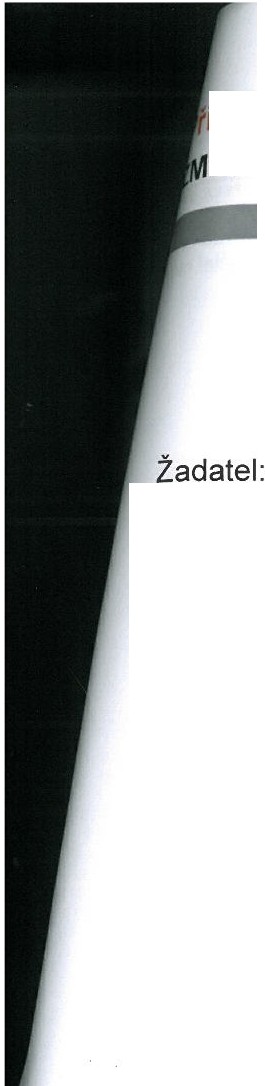 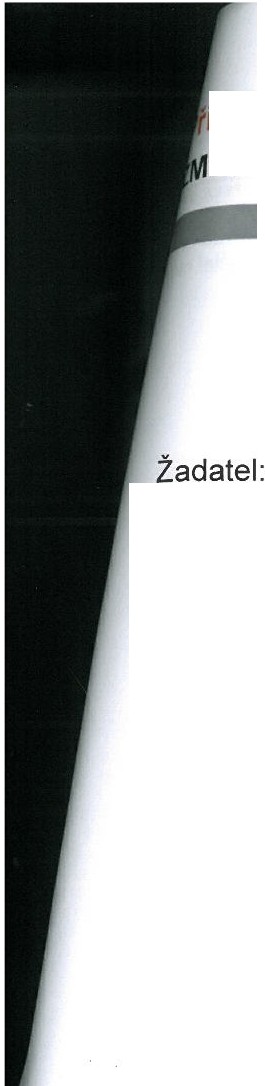 ěNOVÝ LIST - ZMĚNA ÚDAJŮseverozápad* * ***	**** • **EVROPSK Á U NIRegionální rada regionu soudržnosti SeverozápadÚfad Regionální radyRegistrační číslo projektu: Název projektu:Městská nemocnice v Litoměřicích CZ.1.09/1 .2.00/63.01025Modernizace centrálních operačních sálů Městské nemocnice v LitoměřicíchÚzemní odbor realizace programu:  Ústí nad LabemÚdaj, ve kterém dochází ke změně:p7_25	Regionální operační program regionu soudržnosti Severozápad Podporováno z Evropského fondu pro regionální rozvoj	1/411ze prestant. byt sne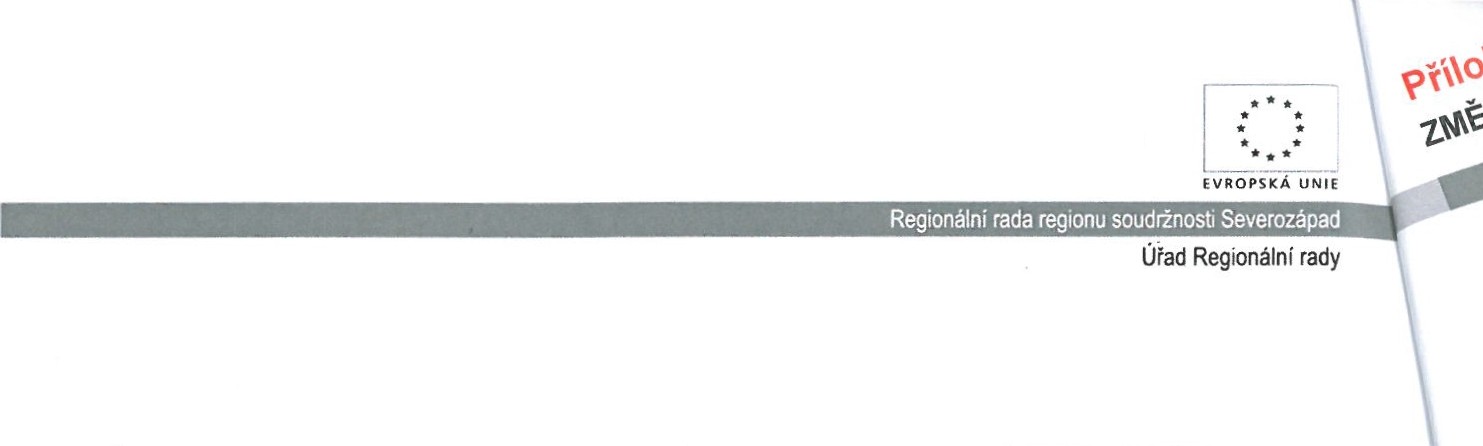 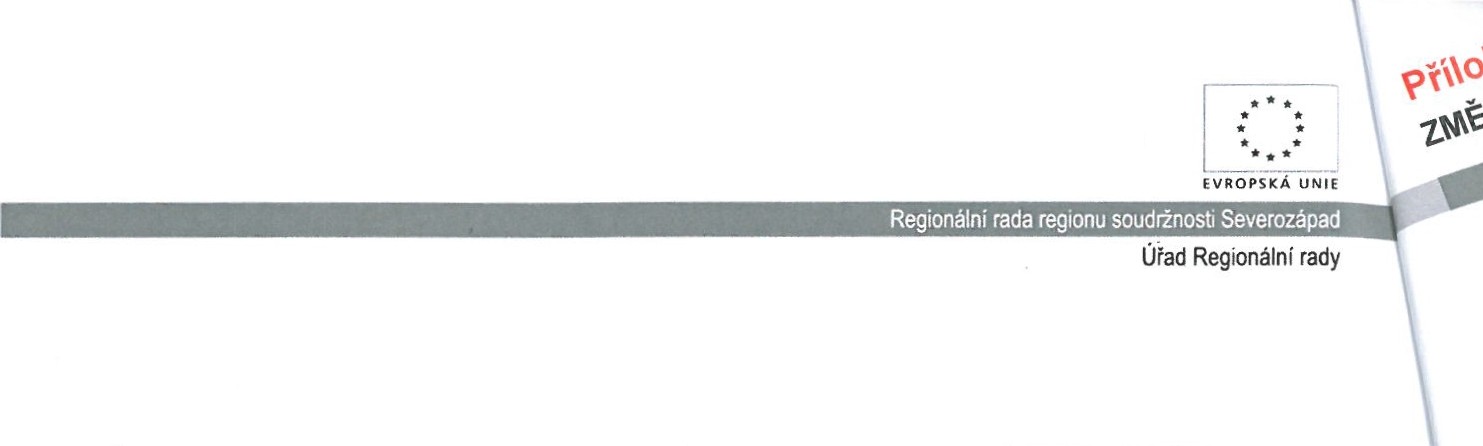 p7_25	Regionální operační program regionu soudržnosti Severozápad Podporováno z Evropského fondu pro regionální rozvoj,Severozápad...•	** * *	IEV ROPSK AUNIERegionální rada regionu soudržnosti Severozápad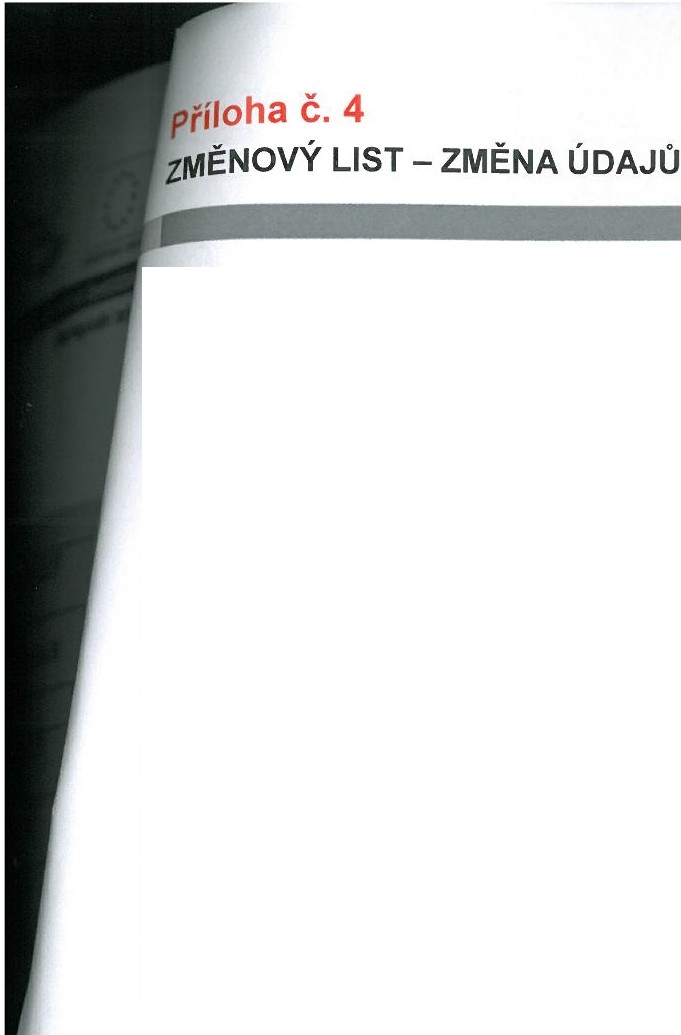 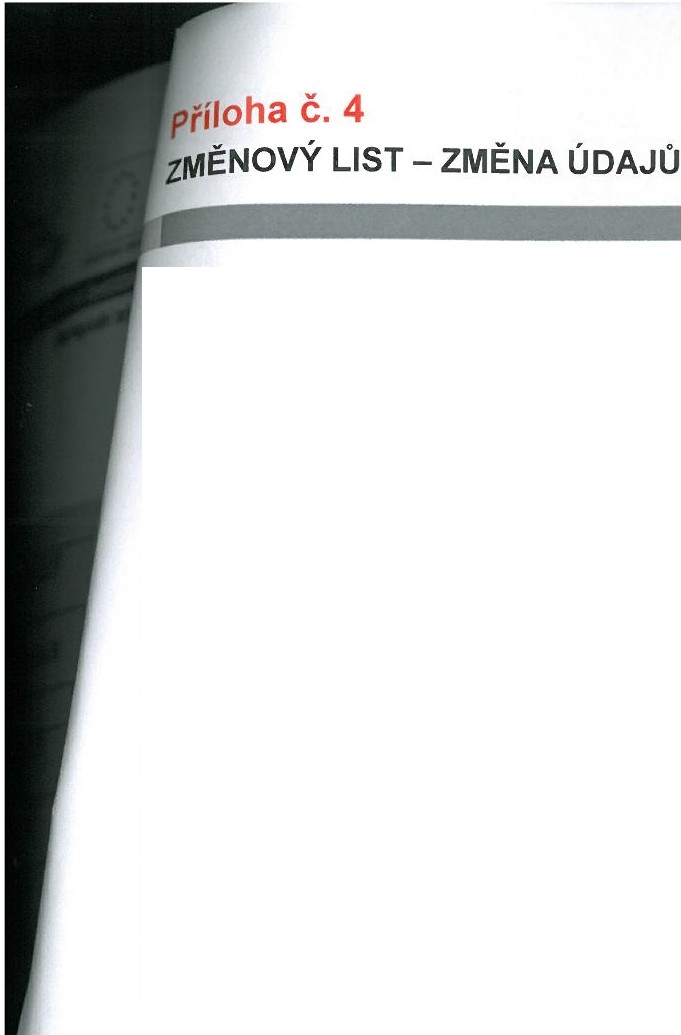 Úfad Regionální rady08(07) Celkové výdaje na etapu I projekt	28 296 895,00	28 296 895,00Celkový rozpočet projektu01.04 Nákup služeb (obchodní smlouvy,	520 000,00	441 033,70 . faktury, paragony)O 1. 04. 1O Výdaje na publicitu -	20 000,00	16 528,70 neinvestiční01. 04. 11 Výdaje na zadávací řízení	190 000,00	157 025,0001.04.12 Výdaje na poradenství,	310 000,00	267 480,00 expertní, konzultační a jiné služby01.05 Jiné	0,00	78 966,3001. 05. 01 DPH, kdy není nárok na	0,00	78 966,30 odpočet (související s neinvestičnímizpůs. výdaji)02 Investiční způsobilé výdaje	55 291 581,00	48 882 817,4902.02 Projektová dokumentace	190 000,00	157 025,0002.03 Stavební části stavby	13 654 391,00	10 574 818,3402.06 Technologická zařízení (nákup	41 417 190,00	29 642 385,88 strojů a zařízení vč. montáže)DPH, kdy není nárok na odpočet	0,00	8 483 794,77 na vstupuVýdaje na publicitu - investiční	30 000,00	24 793,5004(03) Způsobilé výdaje etapy/projektu	55 811 581,00	49 402 817,4905(04) Nezpůsobilé výdaje etapy I	0,00	6 408 763,51 projektu05(04).01* Nezpůsobilé výdaje investiční	0,00	6 408 763,5105(04).01.01* Nezpůsobilé stavební	0,00	709 802,66 části stavby05(04).01.02* Jiné	0,00	4 586 697,1205(04).01.03* DPH	0,00	1 112 263,7306(05) Celkové výdaje nezahrnující	55 811 581,00	55 811 581,00 příjmy etapy I projektu07(06) Celkové způsobilé výdaje	55 811 581'00	49 402 817,49 snížené o příjmy etapy I projektu08{07)Celkové výdaje na etapu I projekt	55 811 581,00	55 811 581,00p7_25	Regionální operační program regionu soudržnostiSeverozápad Podporováno z Evropského fondu pro regionální rozvoj	3/4Příloha č. 4ZMĚNOVÝ LIST - ZMĚNA ÚDAJŮSeverozápad** * ***	*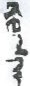 *	*EVR OPSK Á	IERegionální rada regionu soudržnosti Severozápad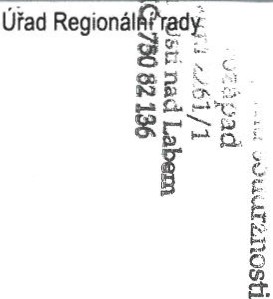 Důvod změny:1. 13. Rozpočet projektu - Protokol o provedení změny v IS Monit 7+,RRSZPOOONZ84, č. j .: RRSZ 11439/20014;Po ukončeném výběrovém řízení na stavební část v případě vyšší částky než je posouzená cena externím expertem může žadatel prokázat výši ceny náročností prací konaných za provozu nemocnice a to odborným posouzením soudního znalce. Náklady spojené s posudkem soudního znalce jsou v režii žadatele.20. Rovné příležitosti - uvedené kritérium č. 1,č.1O je shledáno jako nerelevantní ve vztahu k aktivitám projektu. Protokol o provedení změny v IS Monit 7+, RRSZPOOONNP3 , č. j .: RRSZ 11776/2014;11. Udržitelný  rozvoj - uvedené  kritérium  č. 91 je  shledáno jako  nerelevantní  ve vztahu k aktivitám projektu. Protokol o provedení změny v IS Monit 7+, RRSZPOOONNP3, č. j. : RRSZ 11776/2014;p7_25	Regionální operační program regionu soudržnosti Severozápad Podporováno z Evropského fondu pro regionální rozvoj	4/4'('Pořadí změnyÚdajÚdajPůvodní stavNový stavPořadí změnyÚdajÚdaj(žádost IS Benefit)(návrh smlouvy)1.13. Rozpočet projektu13. Rozpočet projektu1.1.Etapa1.Etapa1.01.04 Nákup služeb (obchodní smlouvy, faktury , paraQony)01.04 Nákup služeb (obchodní smlouvy, faktury , paraQony)304 000,00262 521,001.O 1. 04. 1O Výdaje na publicitu - neinvestičníO 1. 04. 1O Výdaje na publicitu - neinvestiční5 000,004 132,001.01. 04. 11 Výdaje na zadávací řízení01. 04. 11 Výdaje na zadávací řízení190 000,00157 025,001.01. 04. 12 Výdaje na poradenství, expertní, konzultační a jiné služby01. 04. 12 Výdaje na poradenství, expertní, konzultační a jiné služby109 000,00101 364,001.01.05 Jiné01.05 Jiné0,0041 479,001.01. 05. 01 DPH, kdy není nárok na odpočet (související s neinvestičními způs. výdaji)01. 05. 01 DPH, kdy není nárok na odpočet (související s neinvestičními způs. výdaji)0,0041 479,001.02 Investiční způsobilé výdaje02 Investiční způsobilé výdaje27 21o 686,0023 591 254,381.02.02 Projektová dokumentace02.02 Projektová dokumentace190 000,00157 025,001.02.06 Technologická zařízení (nákup strojů a zařízení vč.montáže)02.06 Technologická zařízení (nákup strojů a zařízení vč.montáže)27 01o 686,0019 331 614,951.02.15 DPH, kdy není nárok na odpočet na vstupu02.15 DPH, kdy není nárok na odpočet na vstupu0,004 094 349,931.02.16 Výdaje na publicitu - investiční02.16 Výdaje na publicitu - investiční10 000,008 264,501.04(03) Způsobilé výdaje etapy/projektu04(03) Způsobilé výdaje etapy/projektu27 514 686,0023 895 254,381.05(04) Nezpůsobilé výdaje etapy Iprojektu05(04) Nezpůsobilé výdaje etapy Iprojektu0,003 619 431,621.05(04). 01 Nezpůsobilé výdaje investiční05(04). 01 Nezpůsobilé výdaje investiční0,003 619 431,621.05(04). 01.02 Jiné0,002 991 266,0505(04). 01.03 DPH'	0,00628 165,5707(06) Celkové způsobilé výdaje snížené o příjmy etapy I projektu27 514 686,0023 895 254,382. etapa01.04 Nákup služeb (obchodní smlouvy, faktury, paraqony)216 000,00178 512,7001. 04. 1O Výdaje na publicitu - neinvestiční15 000,0012 396,7001. 04. 12 Výdaje na poradenství, expertní, konzultační a jiné služby201 000,00166 116,0001.05 Jiné0,0037 487,3001.05.01 DPH, kdy není nárok na odpočet (související s neinvestičními způs. výdaji)0,0037 487,3002 Investiční způsobilé výdaje28 080 895,0025 291 563,1102.03 Stavební části stavby13 654 391,0010 574 818,3402.06 Technologická zařízení (nákup strojů a zařízení vč. montáže)14 406 504,0010 310 770,9302.15 DPH, kdy není nárok na odpočet na vstupu0,004 389 444,8402.16 Výdaje na publicitu - investiční20 000,0016 529,0004(03) Způsobilé výdaje etapy/projektu28 296 895,0025 507 563,1105(04)Nezpůsobilé výdaje etapy Iprojektu0,002 789 331,8905(04).01 Nezpůsobilé výdaje investiční0,002 789 331,8905(04).01.01 Nezpůsobilé stavební části stavby0,00709 802,6605(04).01.02 Jiné0,001 595 431,0705(04).01.03 DPH0,00484 098,1606(05) Celkové výdaje nezahrnující příjmy etapy I projektu28 296 895,0028 296 895,0007(06) Celkové způsobilé výdaje snížené o příjmy etapy I projektu28 296 895,0025 507 563,1125 507 563,11Celková výše dotace projektu47 811 581,0041 992 394,86 ta3.20. Rovné příležitosti3.Kritéria č.1,10,12124.11. Udržitelný rozvoj4.Kvantifikovatelná č.10, 9110,0DatumDatumJméno a příjmeníPodpisZměnu provedlaZměnu provedla1 z -06- 20141 z -06- 2014XXXXXXXXXXXXSchválila1 2-06- 2014XXXXXXXXXXX